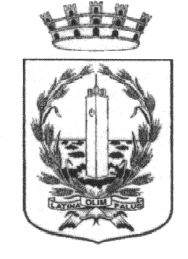                                    COMUNE DI LATINA                                                             ______________________________________________________________________________________Servizio Programmazione del Sistema di WelfareUOC Ufficio Distrettuale di Piano______________________________________________________________________________________FAQ N. 1In riferimento ai requisiti di capacità tecnico-professionale (art. 5.2 dell’Avviso) chiede se i seguenti servizi possono soddisfare il requisito di capacità tecnico-professionale (esecuzione in modo continuo per un biennio dei servizi oggetto della presente procedura esclusivamente per conto di Enti pubblici e/o pubbliche amministrazioni per almeno n. 3 Comuni, con popolazione complessiva di 130.000 abitanti):Equipe socio-psico pedagogica (di seguito i servizi contemplati nella commessa):Supporto educativo e pedagogico del minore in difficoltà e sostegno psico-sociale del nucleo familiare;Interventi educativi nella vita quotidiana del minore e del nucleo familiare di origine o affidatario;Interventi di mediazione socio-familiare.Servizio Sociale Professionale (di seguito i servizi contemplati nella commessa):Gestione di progettualità complesse in favore di minori a rischio sociale e/o interessati da provvedimenti dell’Autorità Giudiziaria;Sostegno al ruolo e alle competenze genitoriali, mediazione familiare;Consulenza psicologica e pedagogica individuale e di coppia;Prevenzione di comportamenti a rischio;Progettualità personalizzate in favore di famiglie multiproblematiche;Interventi a sostegno diretto al minore;Progetti di affido familiare.Spazio Neutro (di seguito i servizi contemplati nella commessa):Incontri protetti.RISPOSTAIn relazione al quesito sollevato, giova evidenziare che il Documento di Massima stabilisce che:“Le attività del Centro per  hanno come finalità quella di garantire attraverso la presa in carico a medio e lungo termine prestazioni di carattere professionale, sociali e psicologiche , volte a sostenere le famiglie con minori che vivono condizioni di problematicità e disagio legate al loro ciclo di vita con l’obiettivo di promuovere le risorse della famiglia stessa, dei singoli membri, nonché di prevenire i fattori di rischio che possono essere presenti nei percorsi di crescita dell’individuo e dell’intero sistema familiare” (par. 1.1).Pertanto sono valutabili, ai fini del possesso dei requisiti di natura tecnico-professionale di cui all’art. 5.2 dell’Avviso Pubblico, tutti gli affidamenti di carattere professionale, di natura sociale e pedagogica, eseguiti esclusivamente per conto di Enti pubblici, volto al sostegno delle famiglie con minori che vivono in condizioni di problematicità e disagio.FAQ N. 2Se nel Piano Economico l’offerta debba quantificare il valore delle risorse ulteriori presentate nella proposta progettuale al sub-criterio 1.4 “Risorse umane e strumentali, mezzi e strumenti ulteriori proposti rispetto a quelli minimi”, oppure se si tratta di ulteriori risorse aggiuntive.RISPOSTACon il sub-criterio 1.4 si procederà a valutare, all’interno della Proposta Progettuale, le “Risorse umane e strumentali, mezzi e strumenti ulteriori proposti rispetto a quelli minimi”, ovvero le risorse ulteriori che il concorrente intende offrire in arricchimento rispetto alla dotazione minima prevista all’interno del Documento di Massima.In quella sede (ovvero, all’interno della Proposta Progettuale), pertanto, è opportuno indicare gli elementi necessari per consentire all’Amministrazione procedente di valutare la qualità dell’arricchimento offerto, sia con riferimento alle risorse umane che agli ulteriori strumenti e mezzi. All’interno del Piano Economico, invece, al fine di consentire la valutazione delle risorse ulteriori, è opportuno quantificarne il valore economico.Per le risorse umane, in particolare, è necessario indicare il numero delle stesse, la qualifica di ciascuna risorsa, il CCNL applicato, il numero di ore di lavoro di ciascuna risorsa, il costo orario onnicomprensivo.Per quanto riguarda le risorse umane messe a disposizione non retribuite, in quanto svolgono attività di volontariato, sarà necessario indicare il numero delle stesse ed il monte ore settimanale di disponibilità offerta.Per le risorse strumentali, mezzi e strumenti ulteriori proposti rispetto a quelli minimi, oltre a quantificarne il valore economico, è necessario che le stesse siano attinenti con le attività del servizio e, pertanto, risulta utile specificarne la concreta utilità.